МИНИСТЕРСТВО ОБРАЗОВАНИЯ И НАУКИ РОССИЙСКОЙ ФЕДЕРАЦИИФЕДЕРАЛЬНОЕ ГОСУДАРСТВЕННОЕ БЮДЖЕТНОЕ ОБРАЗОВАТЕЛЬНОЕ УЧРЕЖДЕНИЕ ВЫСШЕГО ОБРАЗОВАНИЯ «ДАГЕСТАНСКИЙ ГОСУДАРСТВЕННЫЙ ТЕХНИЧЕСКИЙ УНИВЕРСИТЕТ»Управление аспирантуры и докторантурыКафедра теоретической и общей электротехникиНаправление подготовки: 13.06.01 Электро и теплотехникаПОРТФОЛИО ДОСТИЖЕНИЙ  АСПИРАНТАГюльмагомедоваКазиахмедаСамудиновичаМахачкала 2015СОДЕРЖАНИЕ АвтобиографияЯ, ГюльмагомедовКазиахмедСамудинович, родился 11 декабря 1993 года в с. НюгдиДербентского района республики Дагестан. По национальности – лезгин. В сентябре 1999 года пошел в 1-й класс Нюгдинской средней общеобразовательной школы. В 2010 году,на отлично, окончил школу и получил аттестат полного среднего общего образования. В 2010 году поступил в Дагестанский государственный технический университет (далее – ДГТУ) на факультет Информатики и Управления, специальность «Электроэнергетические системы и сети».В 2015 году окончил ДГТУ с красным дипломом и получил квалификацию инженер по специальности «Электроэнергетические системы и сети».В этом же году поступил в аспирантуру по направлению подготовки «Электро и теплотехника» на очную форму обучения. Научным руководителем является профессор, д.т.н. Исмаилов ТагирАбдурашидович.Тематика исследований по диссертационной работе посвящена разработке и математическому моделированию охлаждающих устройств и интенсификаторов теплопередачи контактного типа на базе каскадных термоэлектрических преобразователей с нестационарным питанием.Состав семьи: Отец-ГюльмагомедовСамудинГюльмагомедович, работает в строительной организации. Мать-ГюльмагомедоваКаинатМислимуллаховна, не работает. Сестра-ГюльмагомедоваГюльнараСамудиновна, учится в 11 классе Нюгдинской средней школы.Семейное положение: холост.Комиссией военного комиссариата г. Дербент признан годным к военной службе.Адрес прописки: Россия, республика Дагестан, Дербентский район, с. НюгдиАдрес временного проживания:367015, Россия, республика Дагестан, г. Махачкала, проспект Акушинского, 96 «е».Моб. тел.: +7-928-599-28-05Достижения до поступления в аспирантуруВ стенах университета показал себя как примерный студент, отличник учебы и активный участник всевозможных мероприятий проводимых на факультете и во всем университете.В частности:– являюсь победителем Второй Всероссийской Олимпиады развития энергетической системы России в номинации "Развитие рынка электроэнергии"– Победитель Четвертой Всероссийской Олимпиады развития энергетической системы России в номинации "Развитие оперативно - диспетчерского управления в энергетической системе" с темой «Общая методология создания систем управления и разработка объектов автоматического управления»– первое место во внутривузовской олимпиаде по экологии(2013 г.);– Стипендиат Правительства Российской Федерации в период 2012 - 2013 учебного года;–  Стипендиат Правительства Российской Федерации в период 2014 - 2015 учебного года;Достижения в научно-исследовательской деятельностиСписок научных публикаций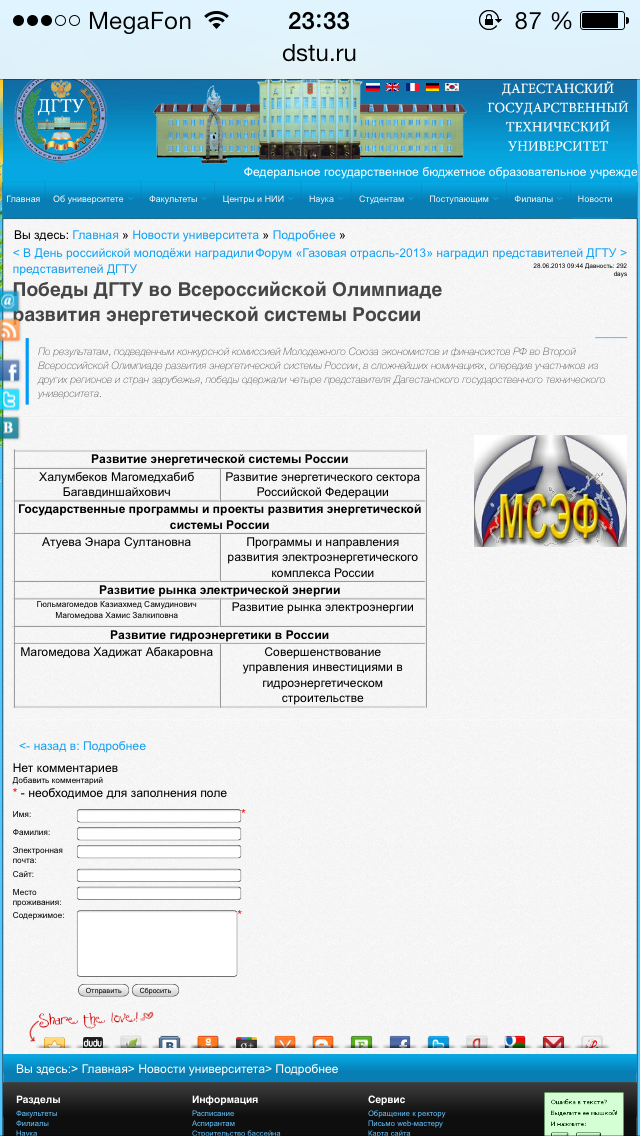 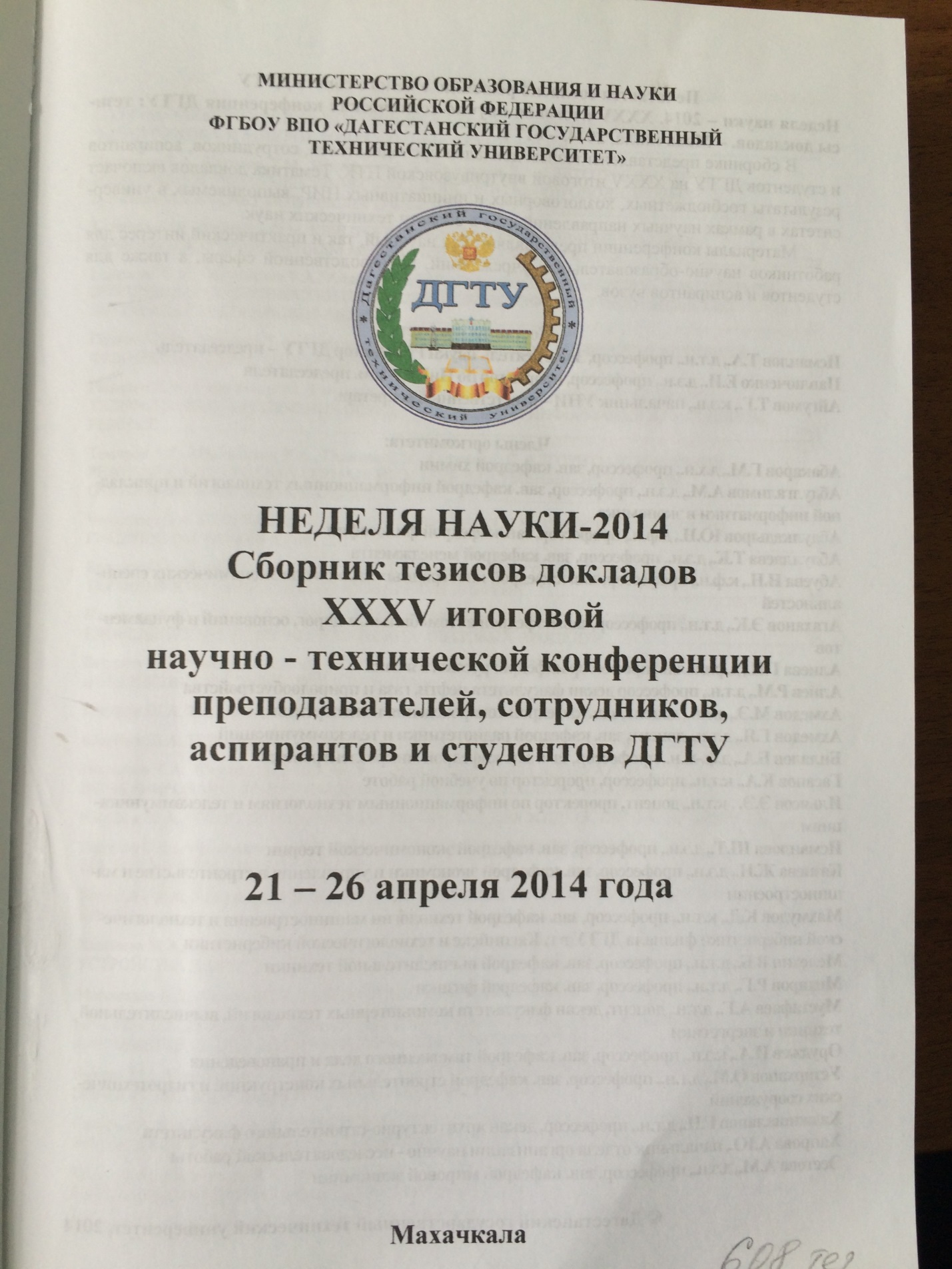 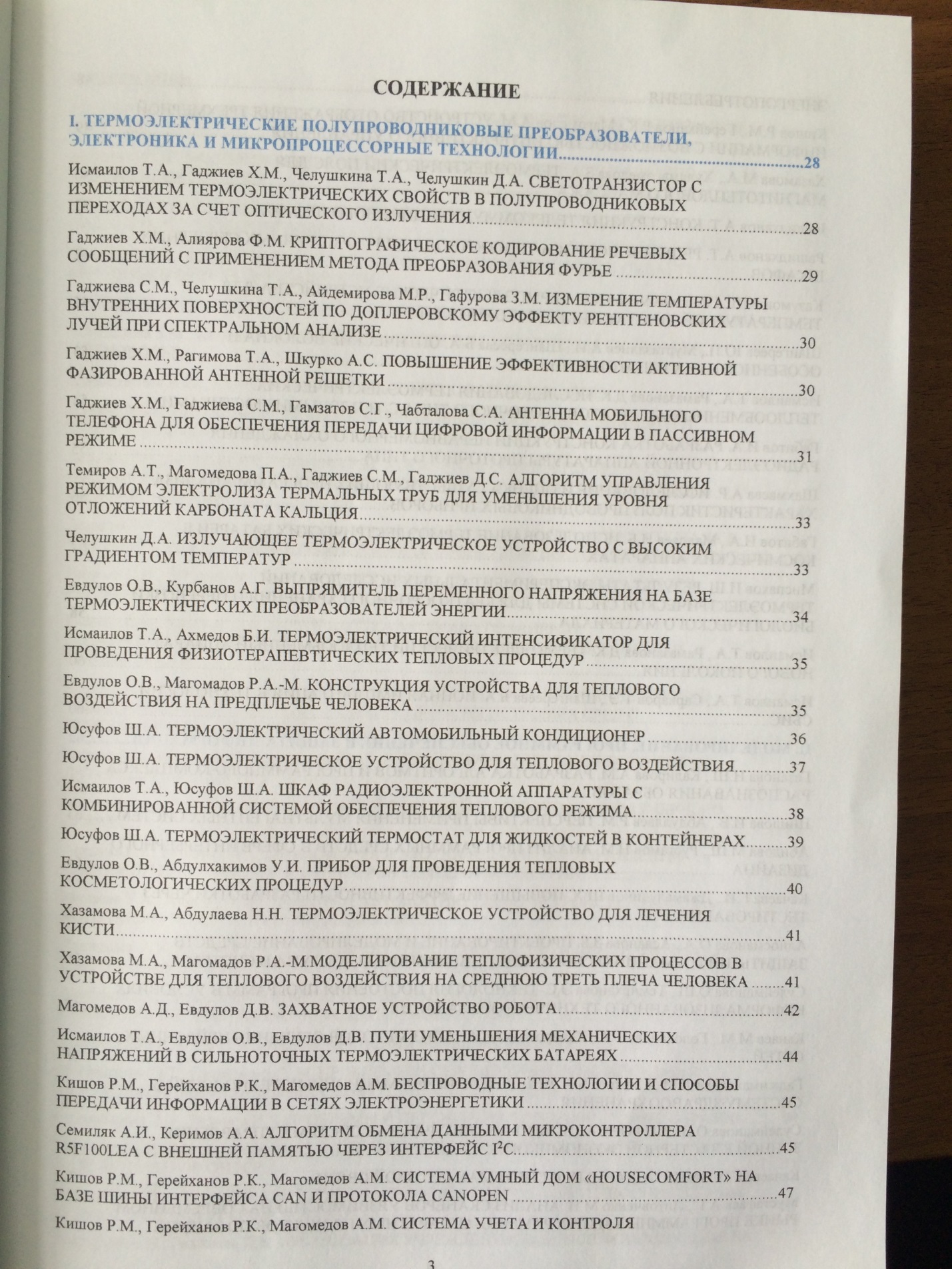 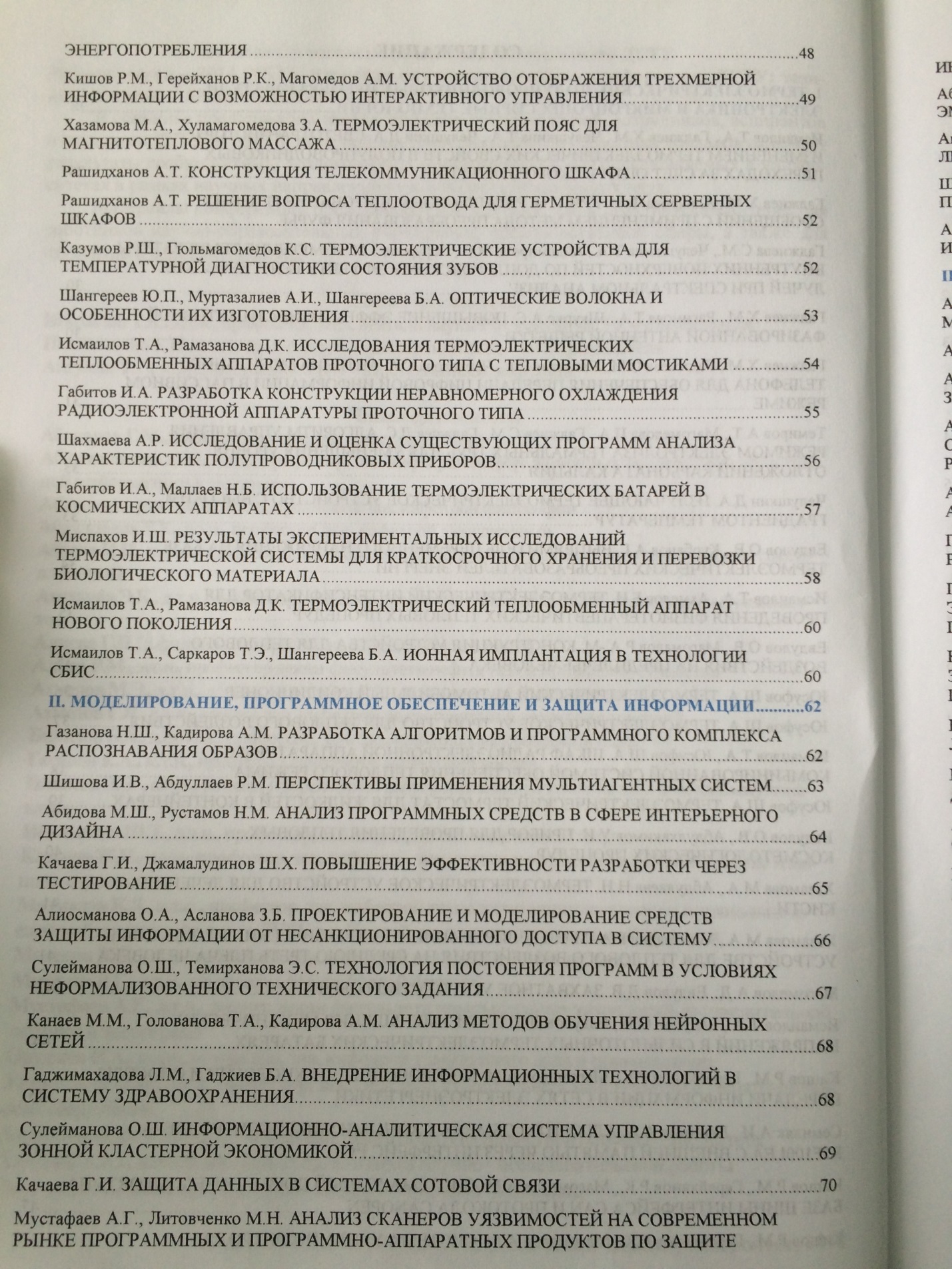 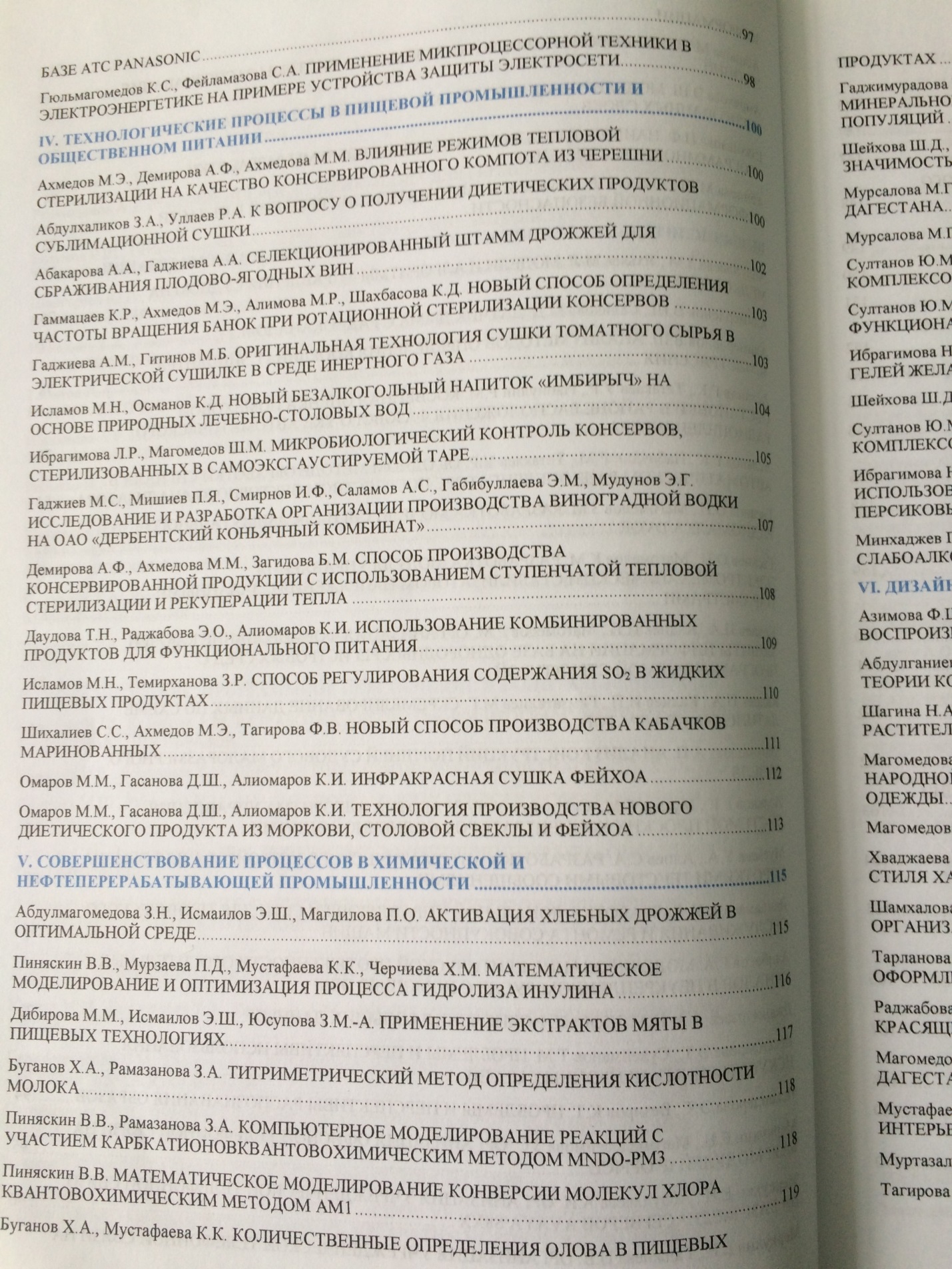 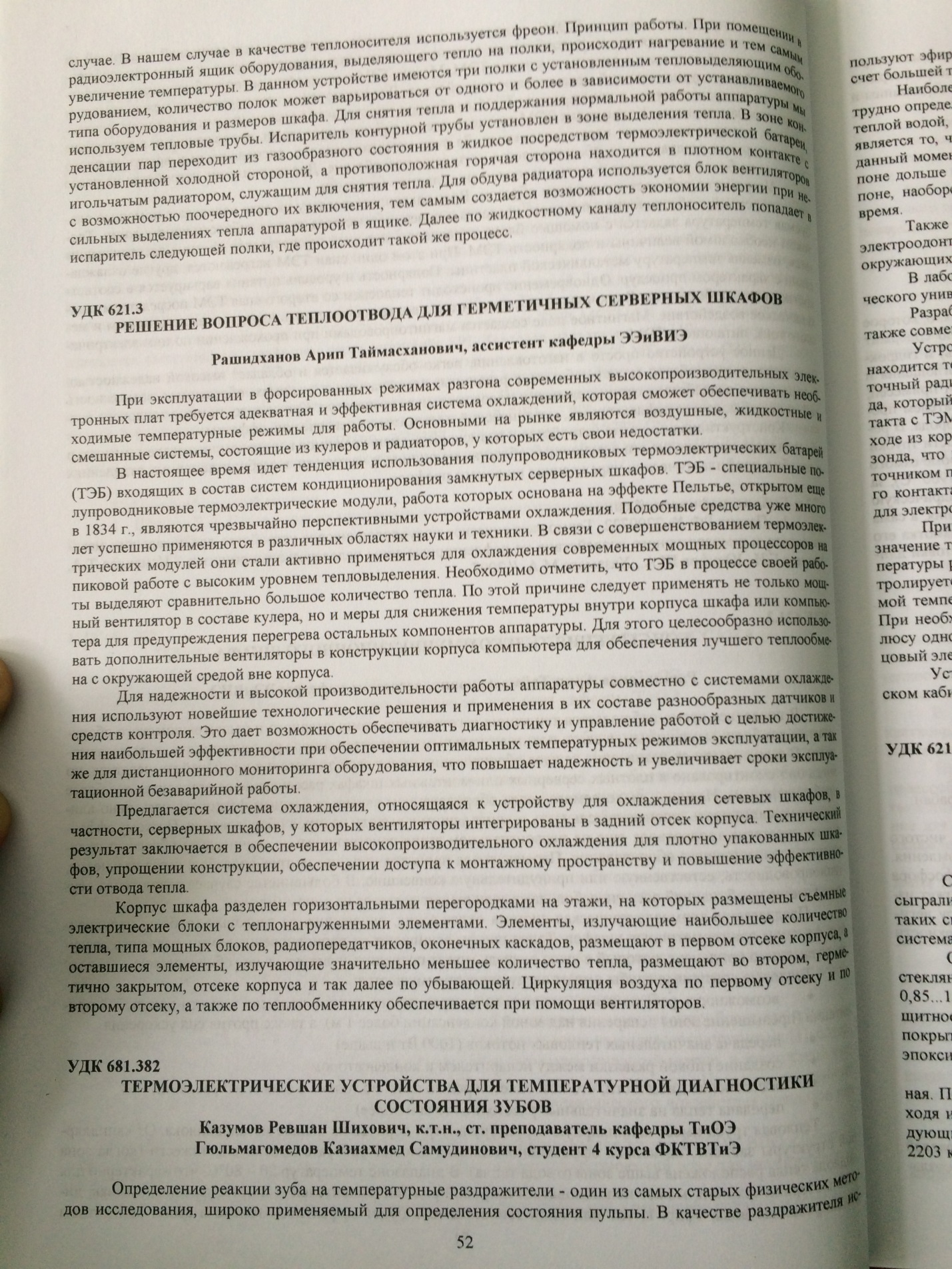 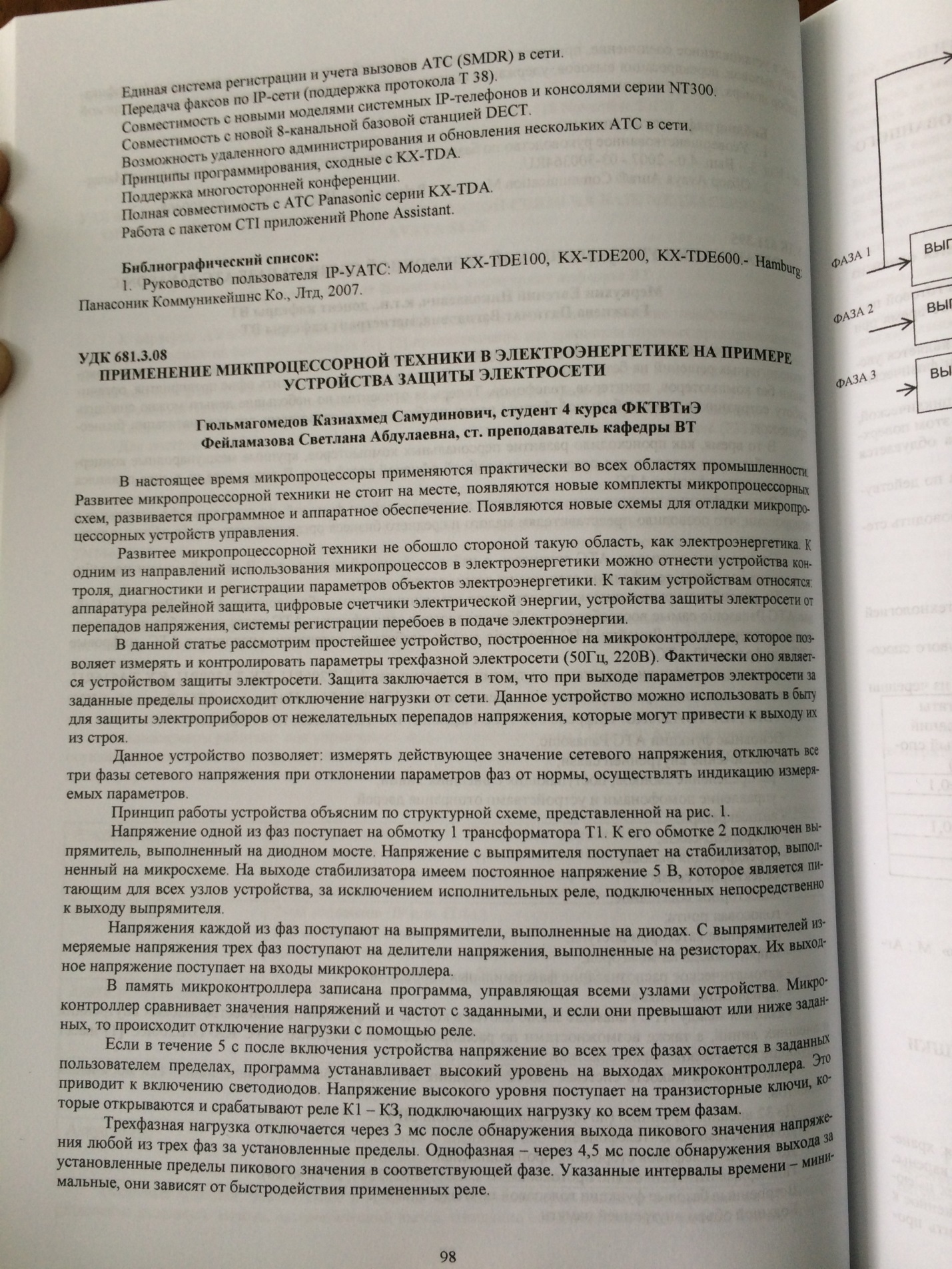 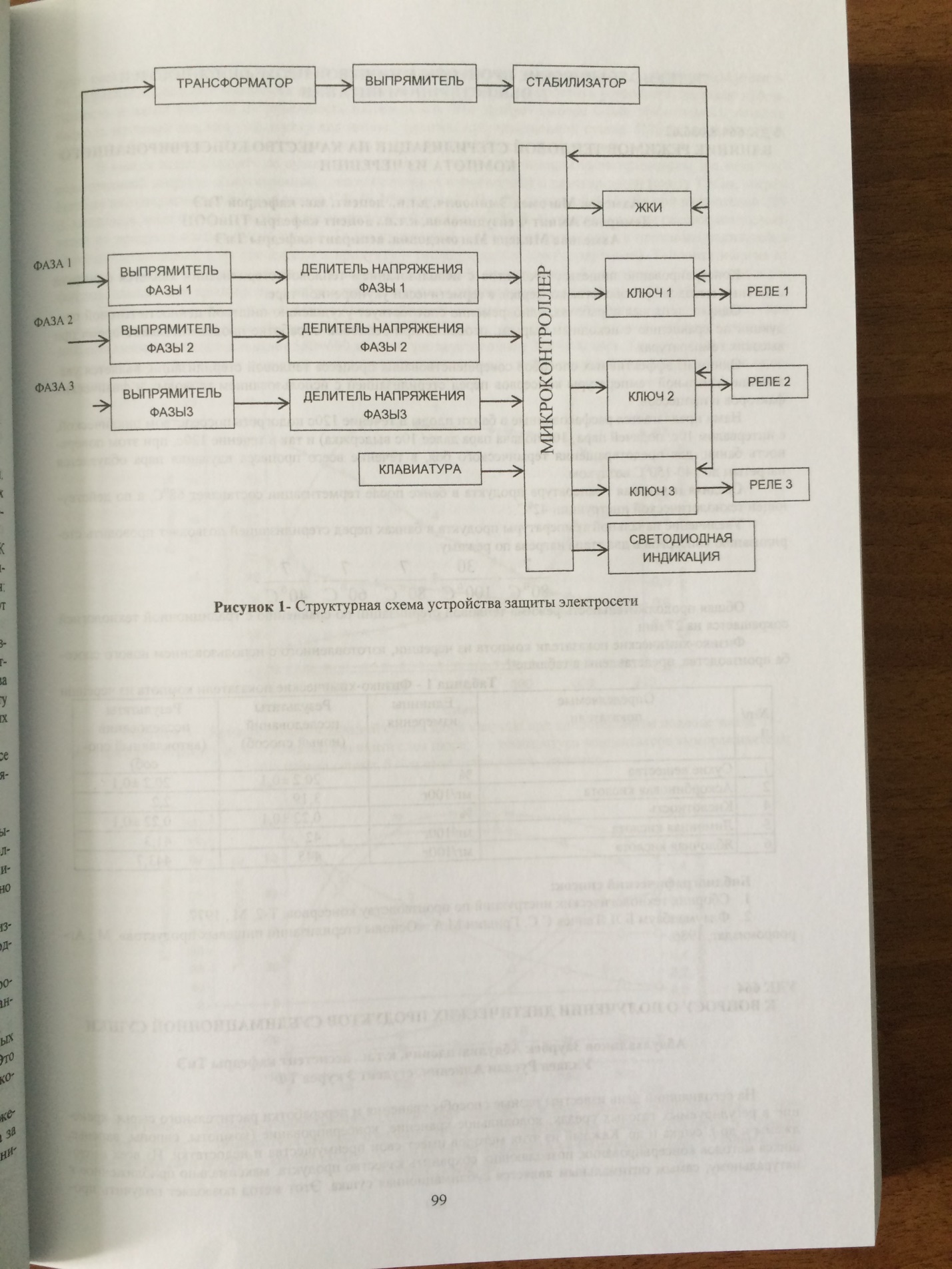 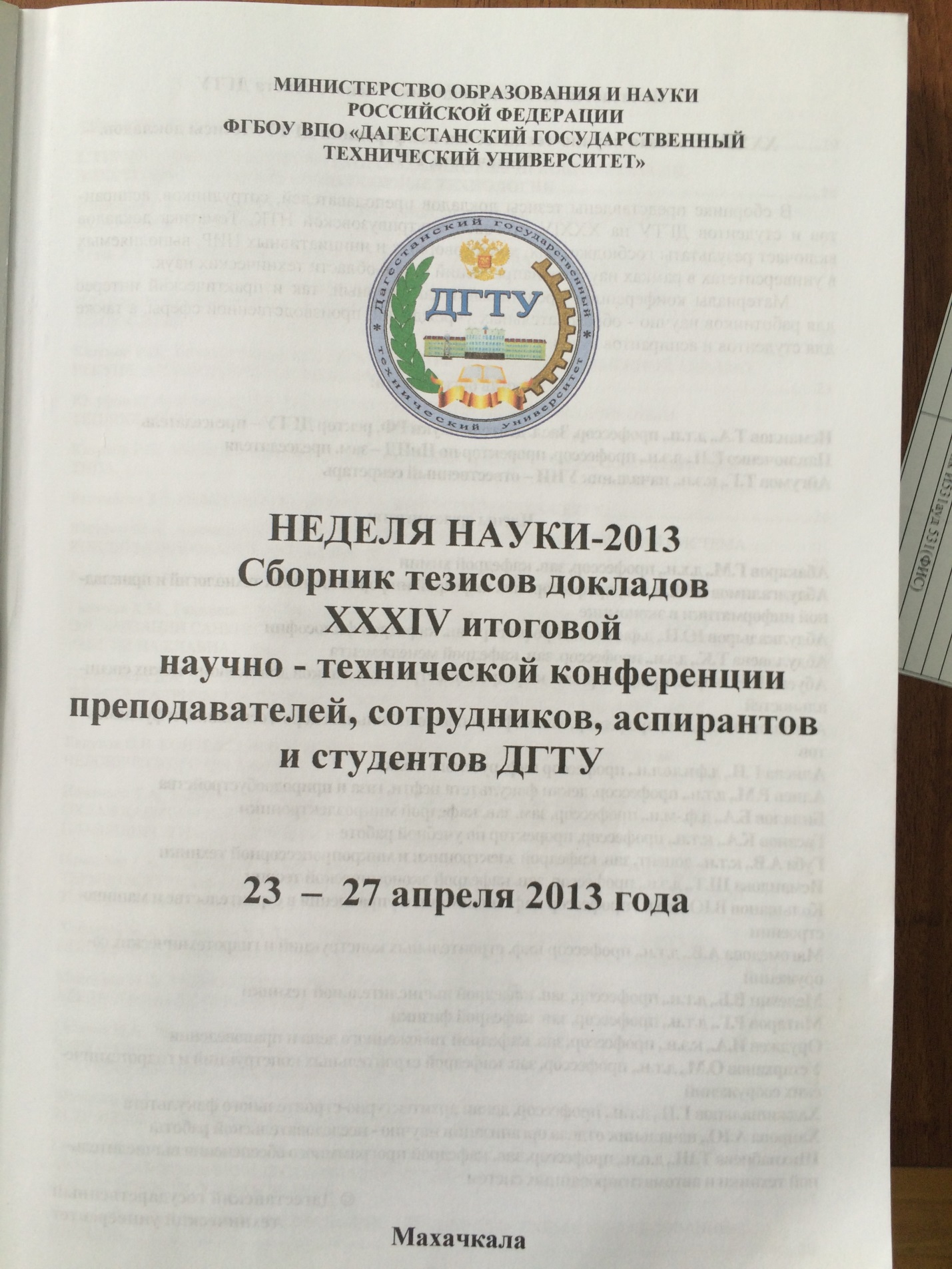 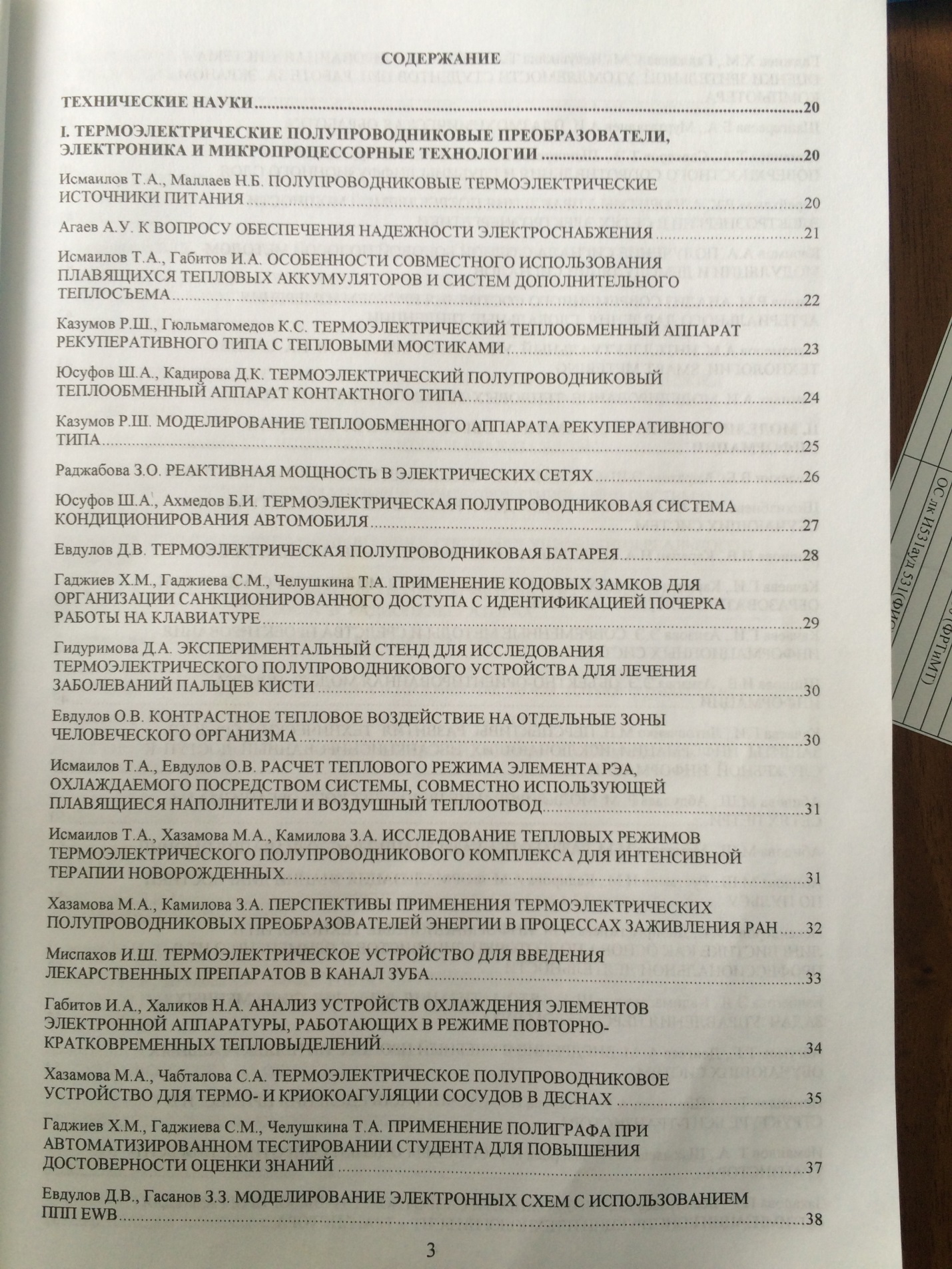 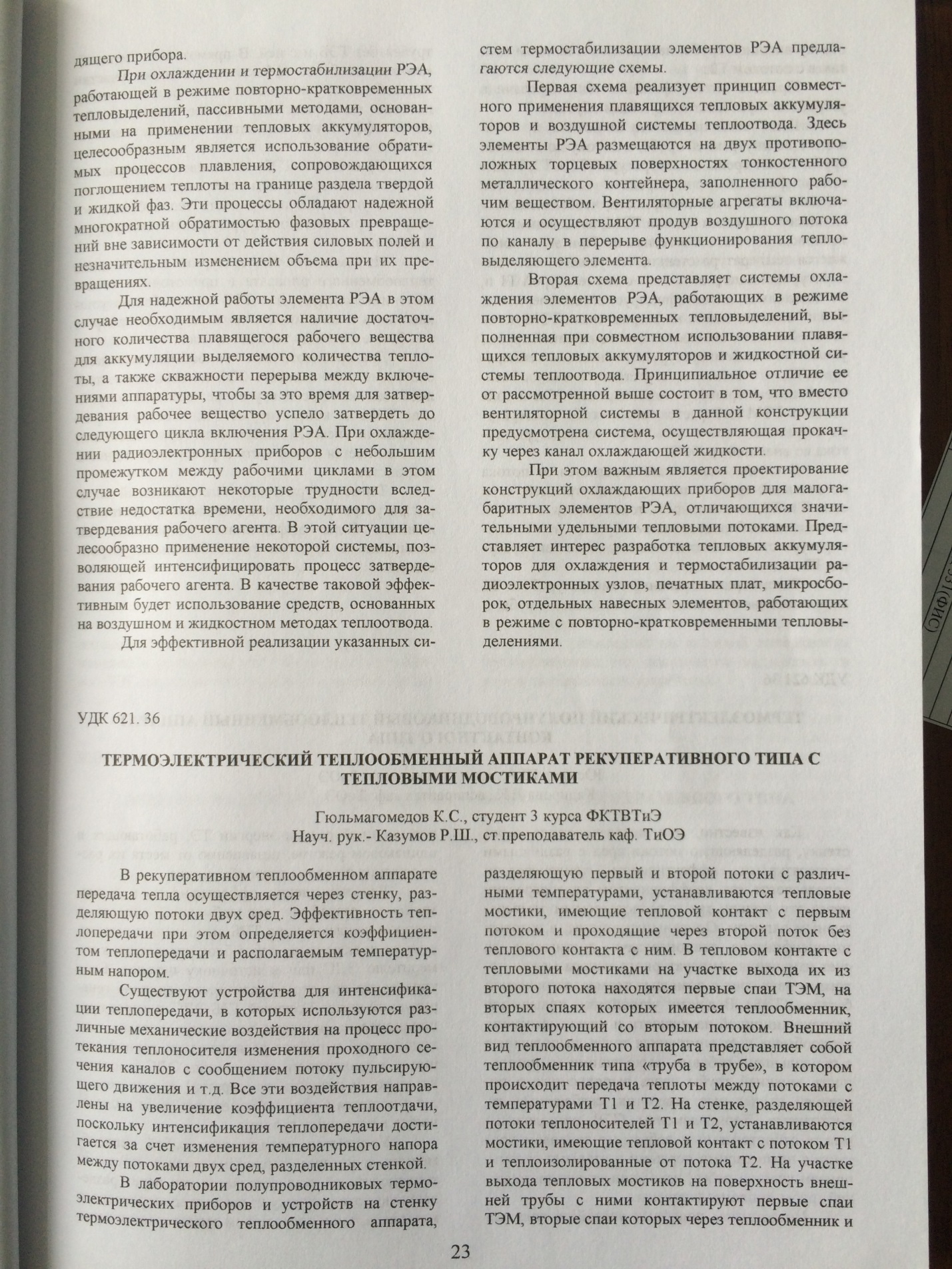 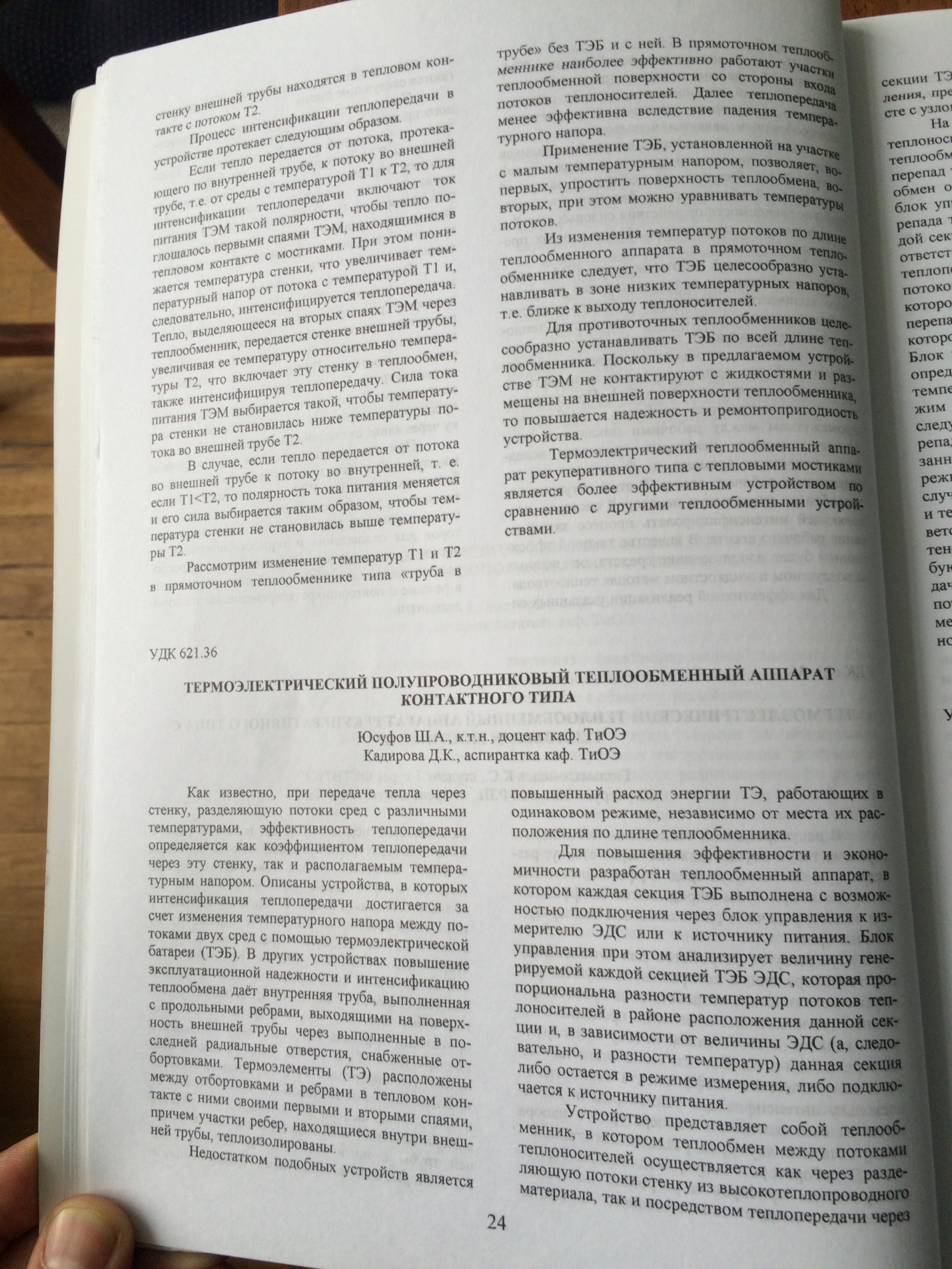 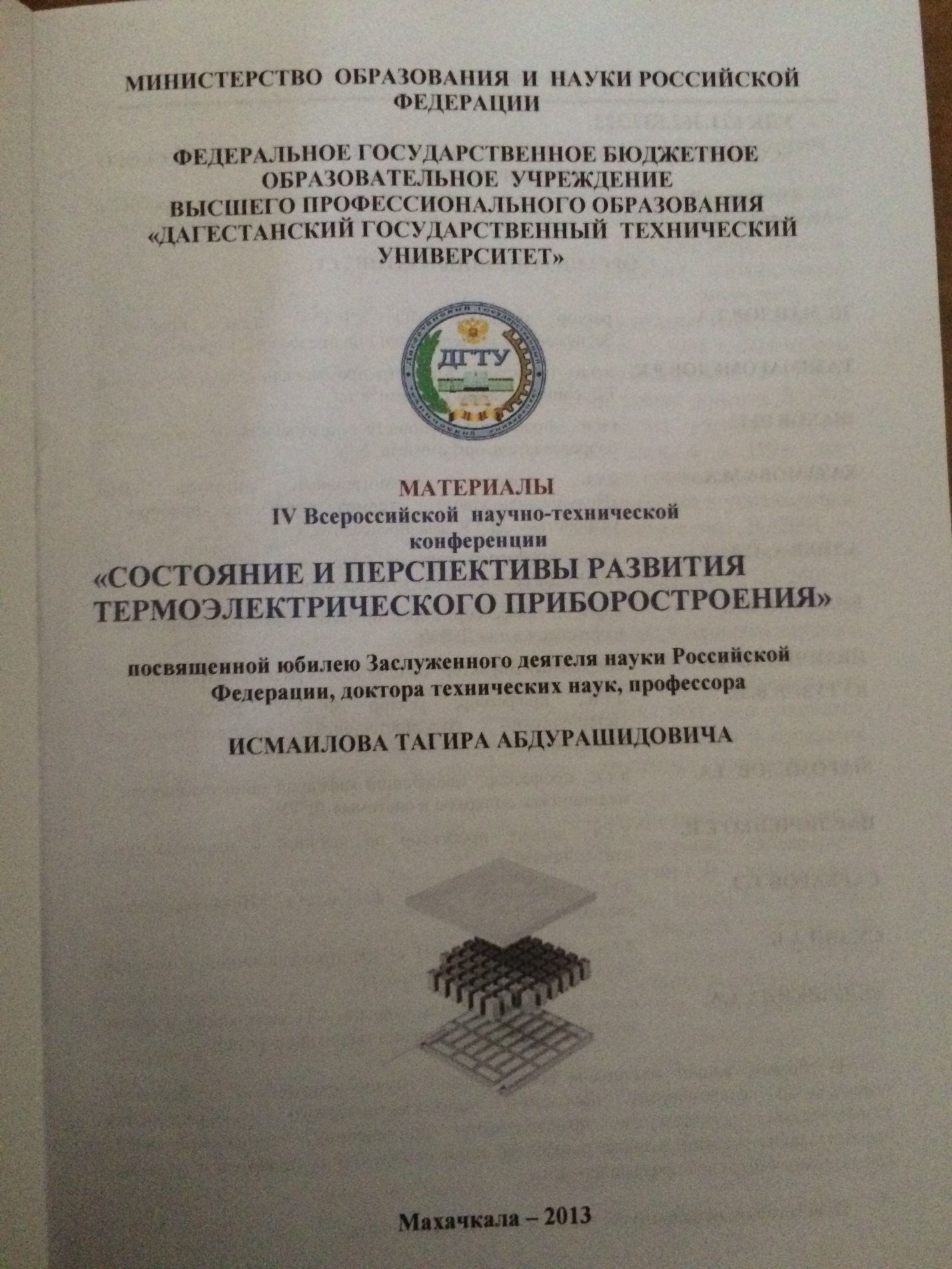 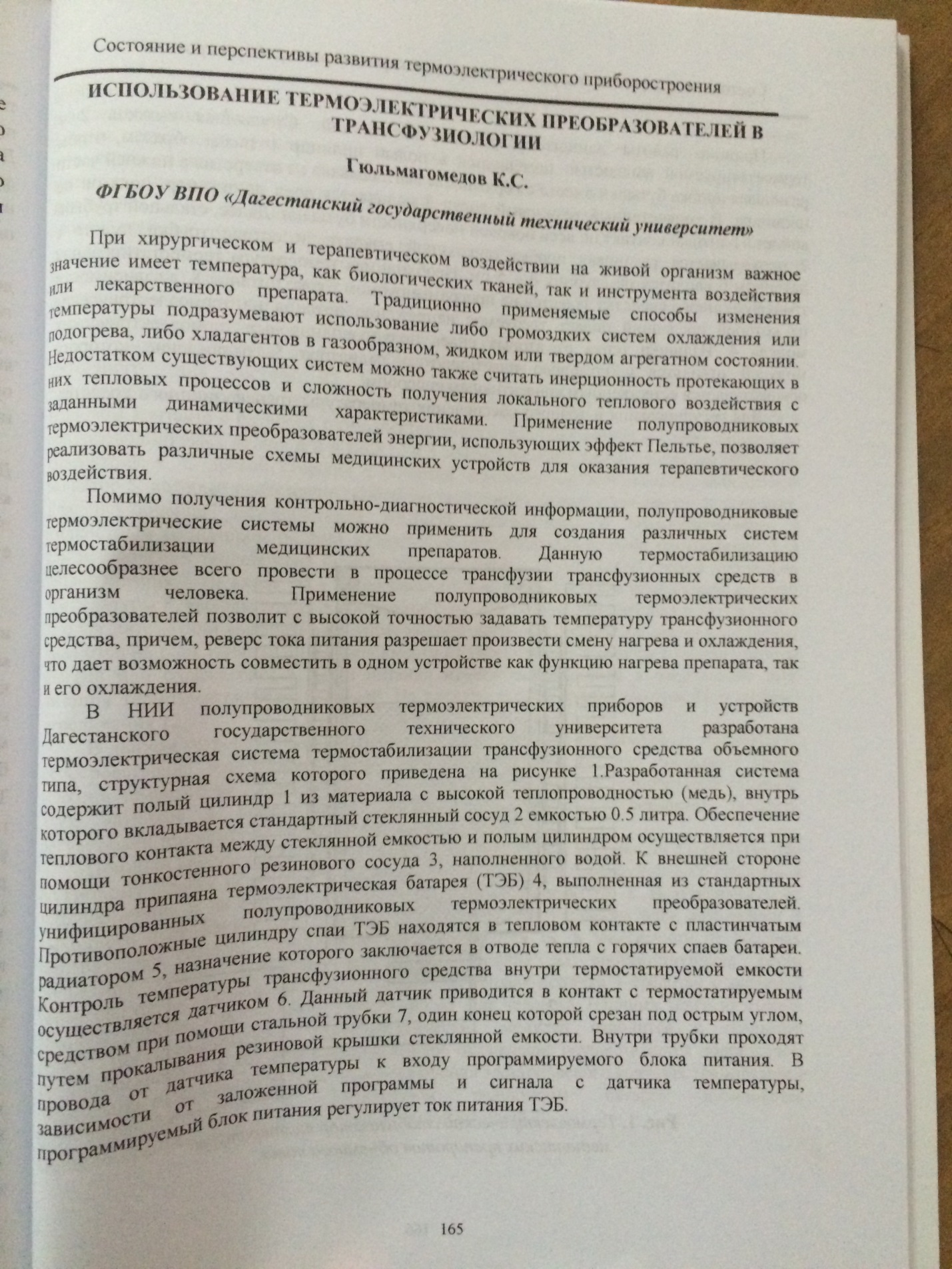 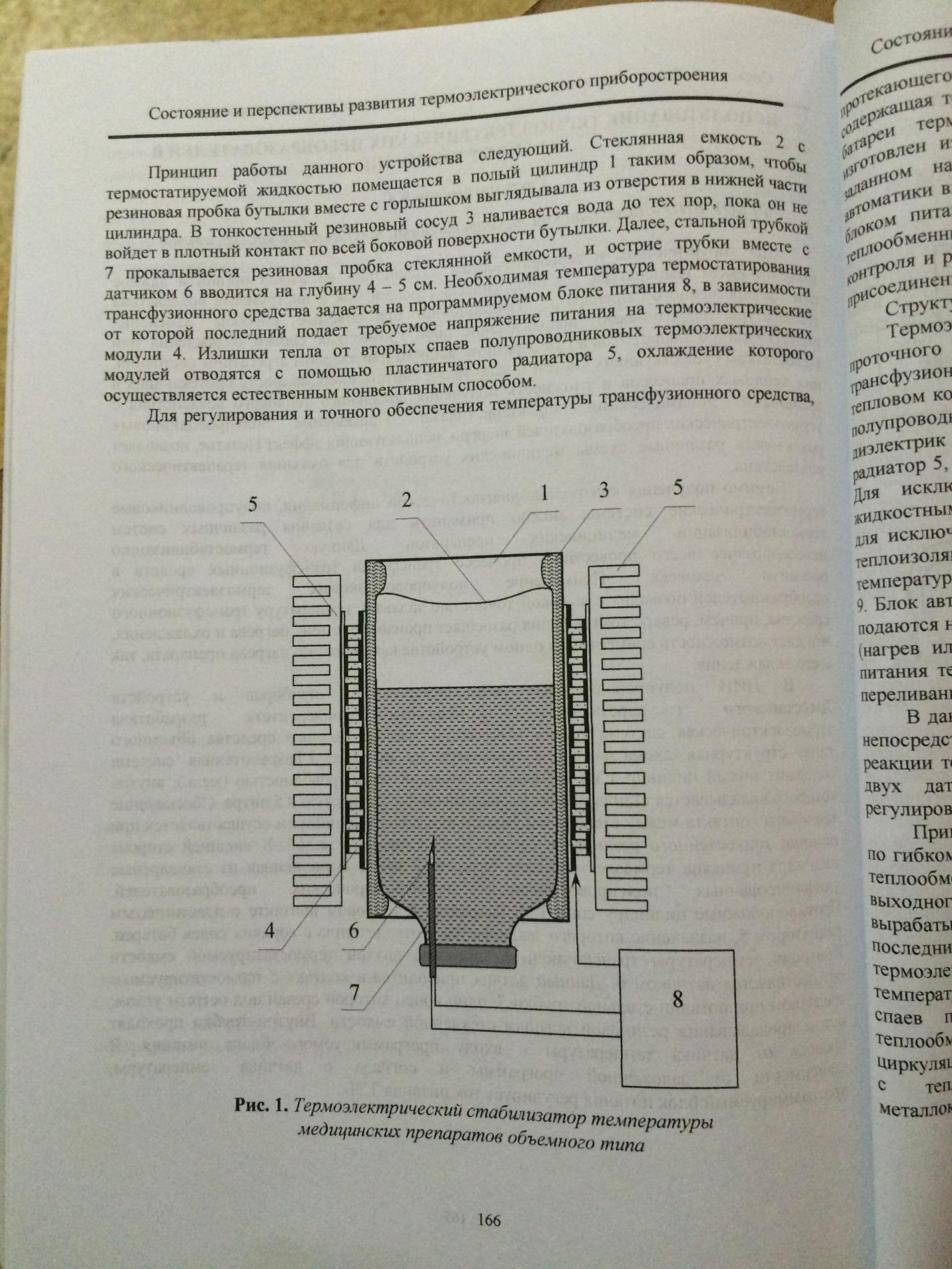 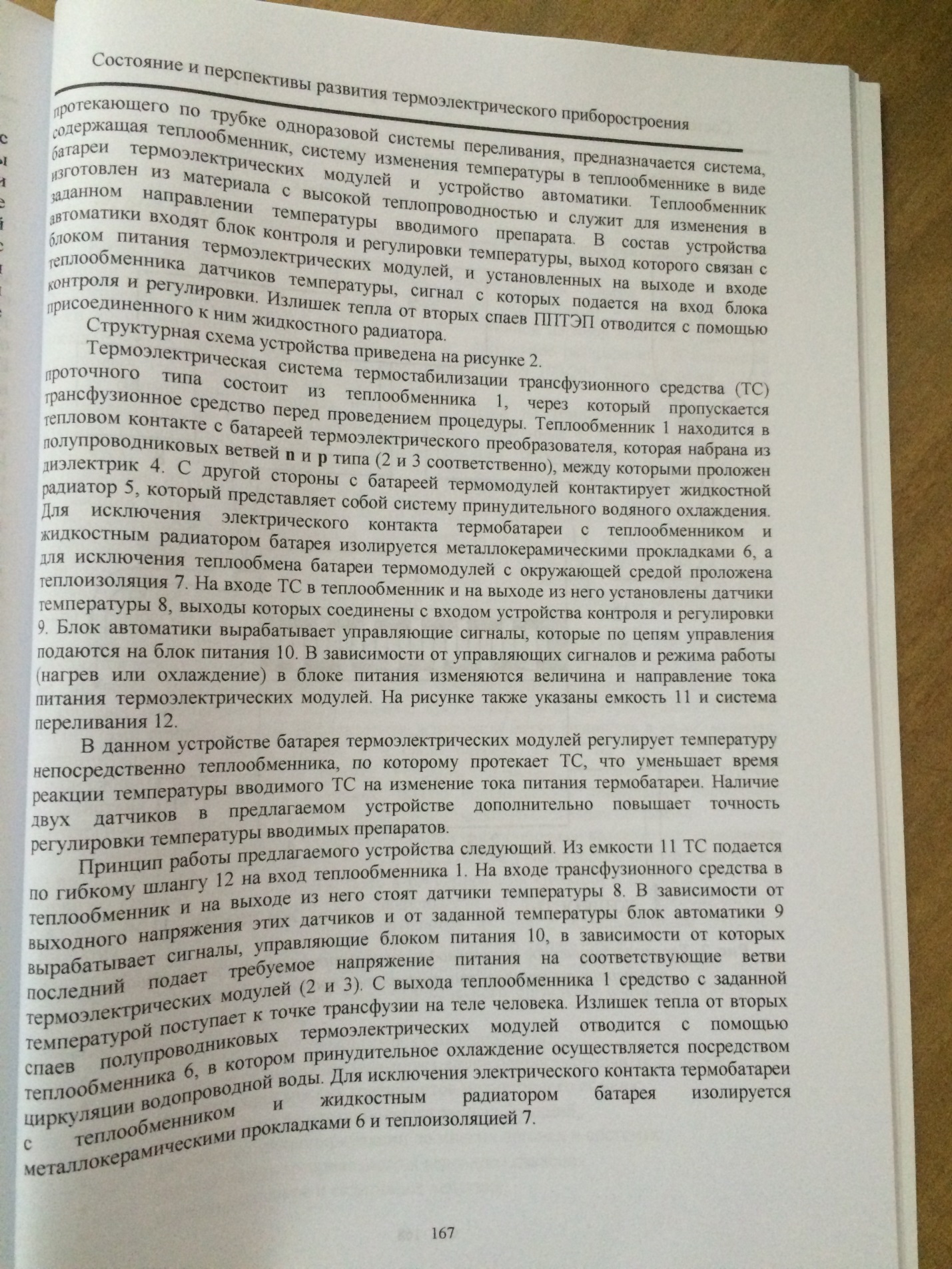 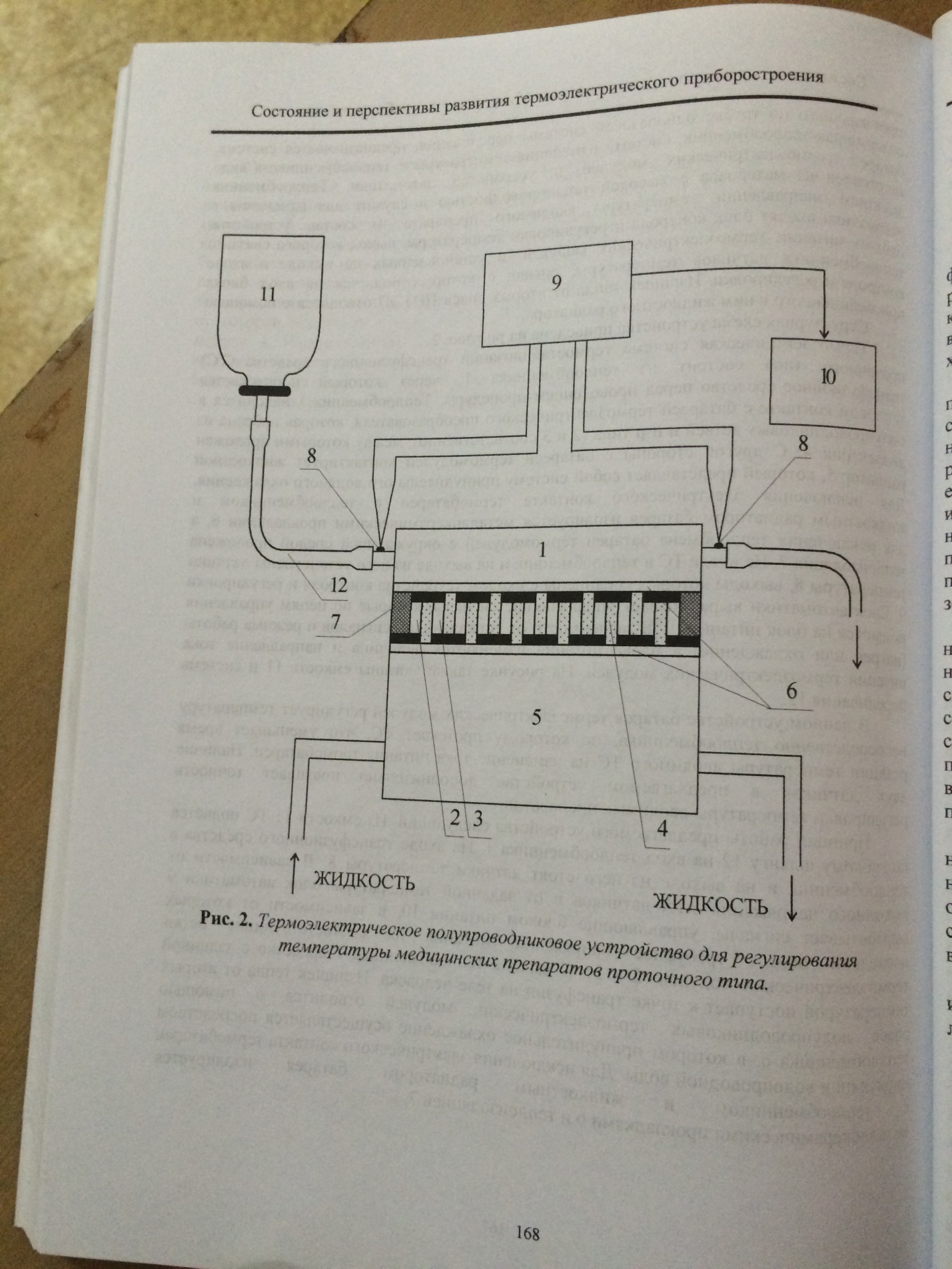 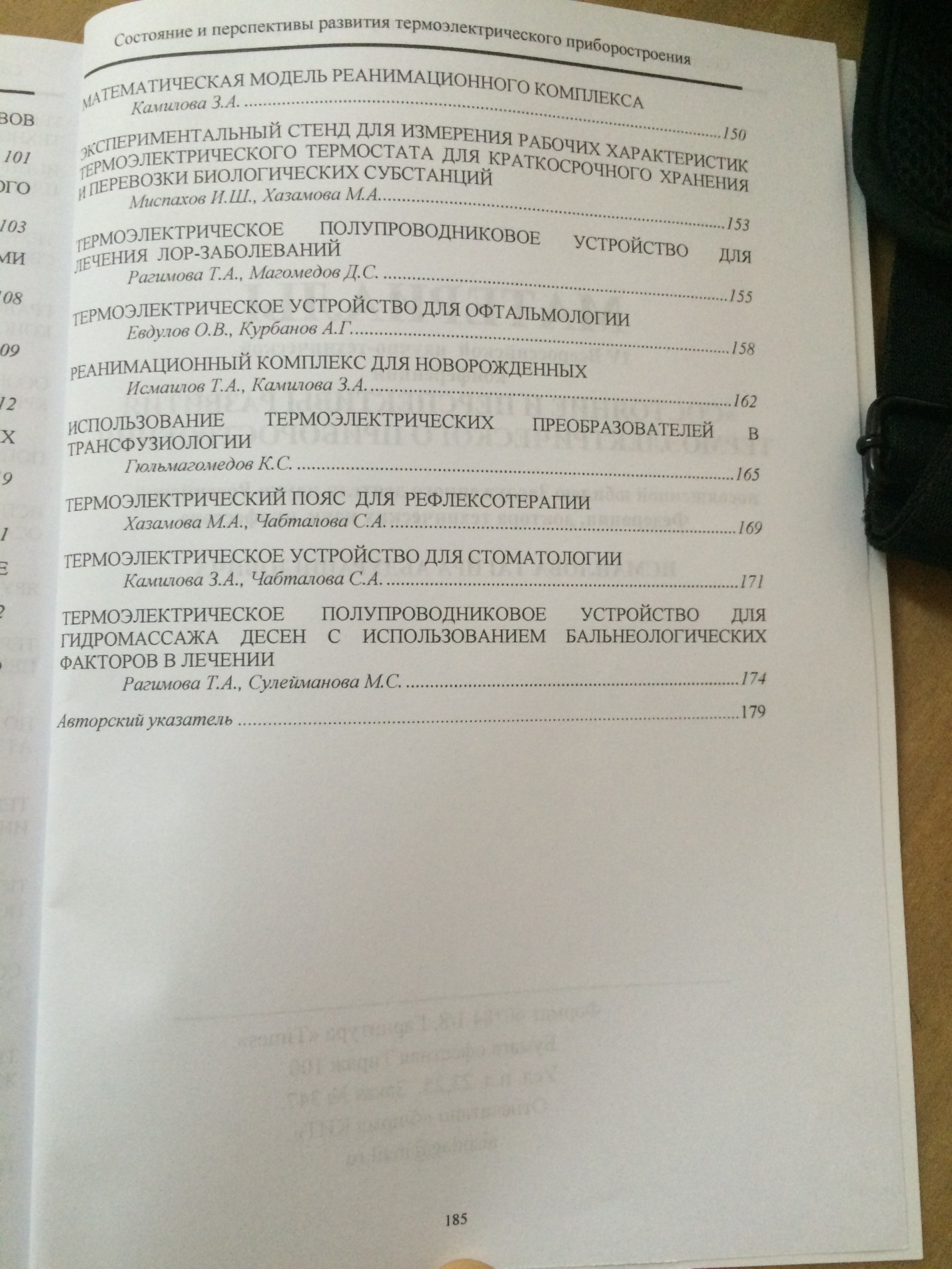 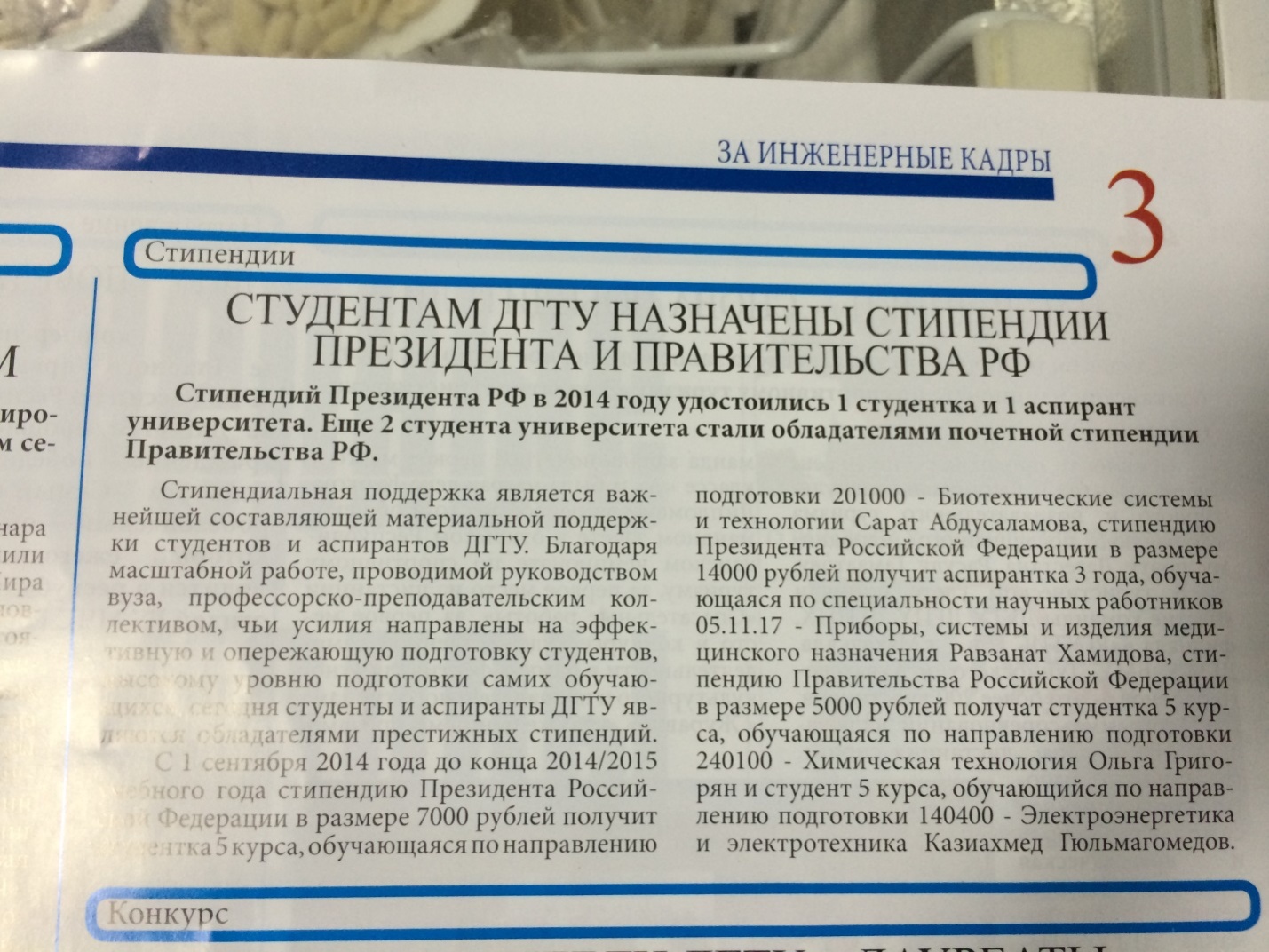 Автобиография33Достижения до поступления в аспирантуру55Достижения в научно-исследовательской деятельностиДостижения в научно-исследовательской деятельности6Список научных публикаций77 Обоснование  темы и утверждение Обоснование  темы и утверждениеТема:Разработка и математическое моделирование охлаждающих устройств и интенсификаторов теплопередачи контактного типа на базе каскадных термоэлектрических преобразователей с нестационарным питаниемАктуальность:Термоэлектрические явления получают все большее широкое практическое применение и в том числе, термоэлектрическое охлаждение. Малые габаритные размеры, практически неограниченный ресурс работы, высокая надежность термоэлектрических холодильников являются определяющими при их использовании во многих областях техники. К настоящему времени по термоэлектричеству накоплен большой теоретический и экспериментальный материал для случаев, когда ток, протекающий через термоэлемент постоянный, а распределение температуры достигает стационарного значения через некоторое время. До сих пор в полной мере не исследованы возможности для получения более глубокого охлаждения, реализуемого при питании зависящим от времени током. Кроме того, интерес представляет питание зависящим от времени током многокаскадных термоэлектрических систем.Научный руководитель:Исмаилов ТагирАбдурашидович, д.т.н., профессорДата:10.09.2015Номер протокола:1№п/пНаименование работы, ее видФормаработыФормаработыВыходные данныеОбъемстр.СоавторыСоавторы123345661Использование термоэлектрических преобразователей в трансфузиологии. Использование термоэлектрических преобразователей в трансфузиологии. Печ.Материалы IV Всероссийской научно- технической конференции "Состояние и перспективы развития термоэлектрическ ого приборостроения"44--2Термоэлектрические теплообменные аппараты рекуперативного типа с тепловыми мостикамиТермоэлектрические теплообменные аппараты рекуперативного типа с тепловыми мостикамиПеч.Сборник тезисов и докладов XXXIV итоговой научно - технической конференции преподавателей, сотрудников, аспирантов и студентов ФГБОУ ВО "Дагестанский государственный технический университет"33Казумов Р.Ш.Казумов Р.Ш.3Применение микропроцессорной техники в электроэнергетике на примере устройства защиты электросетиПрименение микропроцессорной техники в электроэнергетике на примере устройства защиты электросетиПеч.Сборник тезисов и докладов XXXV итоговой научно - технической конференции преподавателей, сотрудников, аспирантов и студентов ФГБОУ ВО "Дагестанский государственный технический университет33Фейламазова С.А.Фейламазова С.А.4Термоэлектрические устройства для температурной диагностики состояния зубов.Термоэлектрические устройства для температурной диагностики состояния зубов.Печ.Сборник тезисов и докладов XXXV итоговой научно - технической конференции преподавателей, сотрудников, аспирантов и студентов ФГБОУ ВО "Дагестанский государственный технический университет33Казумов Р.Ш.Казумов Р.Ш.